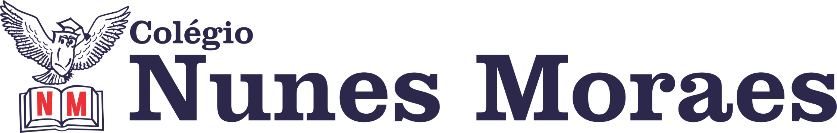  “O que aprendemos refaz e reorganiza nossa vida”- Anisio Teixeira.1ª aula: 7:20h às 8:15h – MATEMÁTICA – PROFESSOR: DENILSON SOUSA1° passo: Acesse a plataforma SAS e veja no gabarito das atividades a solução das questões feitas por você na aula anterior.  (5 min.)2° passo: Assista a um vídeo do professor Denilson Sousa comentando as questões resolvidas por você na aula anterior explicando adição de números racionais.  Para assistir a aula acesse o link:https://youtu.be/H9lNxuFnaVI (21 min.)3° passo: Responda os seguintes exercícios:P. 23 Q 1 e 2 (transcrição – Foto será colocada no grupo) Atividade pós aula: p. 24 Q 1 (B e D)Durante a resolução dessas questões o professor Denilson vai tirar dúvidas no WhatsApp (9.9165-2921)Faça foto das atividades que você realizou e envie para coordenação Celma (9.9411-6624)Essa atividade será pontuada para nota.2ª aula: 8:15h às 9:10h – PORTUGUÊS – PROFESSORA: TATYELLEN PAIVA  1º passo: Acesse o link: https://docs.google.com/file/d/1cR34llF1Bicn-HD7c7jomEH9cys8SM9G/edit?filetype=msword2º passo: Inicie a atividade proposta no link anterior. Pág: 22 e 23.Folha de caderno ou folha de ofícioMateriais para colorir 3º passo: Realize a atividade domiciliar.CONCLUA A ATIVIDADE: https://docs.google.com/file/d/1cR34llF1Bicn-HD7c7jomEH9cys8SM9G/edit?filetype=mswordDurante a resolução dessas questões a professora Tatyellen vai tirar dúvidas no WhatsApp (9.9219-3687)Faça foto das atividades que você realizou e envie para coordenação Celma (9.9411-6624)Essa atividade será pontuada para nota.

Intervalo: 9:10h às 9:45h3ª aula: 9:45h às 10:40 h – ED.FÍSICA – PROFESSORA: SUANENÃO HAVERÁ AULA4ª aula: 10:40h às 11:35h – ARTE – PROFESSORA: TATYELLEN PAIVA1° passo: Acesse o link: https://www.youtube.com/watch?v=p4Bdr6JPyBI&list=PL0MlWarTr_1bGuFdYc6r6rNdHZq8DA9KH&index=12° passo: Resolva o exercício. Livro de Arte pág: 81 (q. 1 a 4)3° passo: Realize a atividade domiciliar. Livro de Arte: Reveja os conteúdo das páginas 81 a 83.Durante a resolução dessas questões a professora Tatyellen vai tirar dúvidas no WhatsApp (9.9219-3687)Faça foto das atividades que você realizou e envie para coordenação Celma (9.9411-6624)Essa atividade será pontuada para nota.DIA 22 DE MAIO DE 2020 – 7º ANO – TURMA BBOM FINAL DE SEMANA!! 